*Hiermee verklaart u kennis te hebben genomen van het huishoudelijk reglement en de inhoud van de EHBO-koffer.Gelieve 2 klevers van de mutualiteit bij te voegen.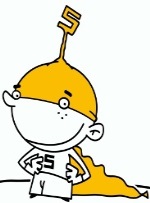 MEDISCHE FICHE  2017         Speelveugel Lauwe   Molshoop MenenGelieve deze fiche zorgvuldig in te vullen in BLOKLETTERS.MEDISCHE FICHE  2017         Speelveugel Lauwe   Molshoop MenenGelieve deze fiche zorgvuldig in te vullen in BLOKLETTERS.Naam: ____________________________________________Voornaam: ________________________________________Geboortedatum:____________________________________Geslacht: Jongen / meisjeAdres: ___________________________________________Postcode: ______ Gemeente/stad: ___________________Telefoonnummer:__________________________________Emailadres:_______________________________________Andere personen te verwittigen:Naam: ___________________________________________Telefoonnummer:___________________________________Naam huisarts:_____________________________________Nuttig om weten ivm medische problemen:__________________________________________________________________________________________________De weg van en naar het speelplein:Wordt gebracht naar het speelplein. Mag alleen te voet naar huis. Mag alleen met de fiets naar huis. Gaat mee met de bus (Menen) :            Opstapplaats: __________________________	Afstapplaats: ___________________________ 	       Groep:Peuters (3 j)Kleuters (4 en 5jaar)Groep 1 (1e en 2e leerjaar)Groep 2  (3e en 4e leerjaar)Groep 3 (5e en 6e leerjaar)12+Mijn kind:Is vegetariër Mag geen varkensvlees etenMag alles etenHandtekening voor akkoord*:           __________________________